                               CURRICULUM  VITAE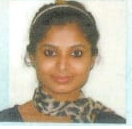 Lekshmi SatheesanKochunivarthil HouseKurupamkulangara p.oCherthala, AlappuzhaKerala. pin: 688539Mobile no:  +919446415878Email: lekshmisatheesan1993@gmail.comPERSONAL PROFILEOBJECTIVESeeking to expand my experience in nursing and to enhance my skills and competences in Neonatology. Interested in a Licensed Practical Nurse Position that will allow me to offer others the benefits from my expertise and experiencePASSPORT DETAILS: Passport No		:  S2007049Date of issue		:  12/04/2018Date of Exp		:  11/04/2028EDUCATIONCOURSE:  Bachelors Degree in Nursing fromCO-CARICULAM  ACTIVITIES:Actively participated in community awareness programs and basic knowledge in computer and a member of student nurses association and Trained Nurses Association of India.WORK EXPERIENCEMODERN EQUIPMENT HANDLED IN INTENSIVE CARE UNIT● Oscillator (HFOV).● Ventilator.● Breath line CPAP, Bottle CPAP.● Standardized Monitor.● Pulse oxymeter.● Arterial Blood Gas and Electrolytes Machine.● NO, and O 2 analyzer.● Infusion pumps.● Syringe Pumps.● Glucometer.● ECG Machine.● Defibrillator.● Nebulizers.● BP Apparatus (Manual and Electronic).● NO and O 2 Cylinder.● Transducer.● Warmer Facilities.Excellent Knowledge of basic nursing functions and skills trained toperform the following procedure functions:● Nursing the neonate in Oscillator, Ventilator, CPAP etc.● Admission, Shifting and discharge procedure.● Vital signs and Baby Bath.● Cardio pulmonary resuscitation.● Administration of medicine (Oral and Injections).● Oxygen Therapy.● ECG.● Ryles tube insertion.● Ryles tube feeding.● Intracath insertion.● Urinary Catheterization.● ABG and VBG Collection.● Blood Collection with vaccutainer.● Suctioning of pediatrics on invasive ventilators.● Colostomy care.● TPN.● Peritoneal Dialysis.● Phototherapy.● Transducing arterial lines .Capable and competent in assisting the following procedures:● Endotracheal intubation and extubation.● Defibrillation.● Central line placement and arterial line insertion.● Peripherally inserted central catheterization (PICC).● Insertion and removal of intercostal drains.● Insertion of haemodialysis catheter and peritoneal dialysiscatheter, insertion of suprapubic catheter.● Lumbar puncture.● Umbilical line insertion.● Bone marrow aspiration.● Pleural tapping and ascitic tapping.Administrative Responsibilities:● Co ordination of nursing activities.● Assisting and delegating duties and responsibilities.● Orientation of nursing students and new staffs.● Supervision of junior staff nursing aids and domestic staffs.● Storing of dangerous drugs.● Inventories and recording.Employment History:Job title experience :Deenanath Mangeshkar Hospital and Research Centre,Pune, India.Current Hospital in Brief:It is a super specialty hospital with ultramodern facilities.Bed capacity : 800 Beds including 52 Bedded NICU.Date of Employment : 16th May 2016 to till the dateDesignation : Staff Nurse.Nature of Work : Neonatal ICU.Hours Worked Per Week : 54 Hours including Morning, Evening andNight shift.REFERENCEDr.Arti Rajhans, MD in NICU, Deenanath Mangeshkar Hospital andResearch Centre, Erandwane, Pune. (+912040151900)Mrs:Revathy, Asst. Director Of Nursing, Deenanath MangeshkarHospital And Research Centre , Pune.Mrs.Sili Dominic, Sister incharge in NICU, Deenanath MangeshkarHospital and Research Centre, Erandwane, Pune(09765299378DECLARATIONI solemnly declare that the above statement are entrusted and true to the best of my knowledge and belief.Place : Pune                                                                                                                     Yours FaithfullyDate :                                                                                                                                Lekshmi SatheesanDate of birth20-July-1993LanguagesEnglish, Malayalam Hindi, TamilGenderFemaleMarital StatusSingleNationalityIndianReligionHinduProfessionRegd. NurseCurrent AddressDeenananth Mangeshkar Hospital & Research Centre, Erandwane, Pune-411004, MaharashtraCOURSEINSTITUTIONUNIVERSITYYEARB.sc NursingSri Siddhartha college of nursing, ThumkurRajiv GandhiUniversity2011-2015Higher SecondarySree Narayana H.S School, PoochackalKerala State Board2009-2011SSLCSt. Mary's girls high School, CherthalaKerala State Board2008-2009Sr. NoHOSPITALPOSITIONDURATIONAREA1Deenananth Mangeshkar Hospital and Research Center, PuneStaff Nurse16th May 2016- till dateNICU(Neonatal ICU)